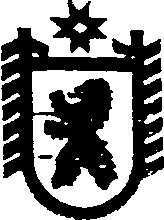 Республика КарелияАДМИНИСТРАЦИЯ СЕГЕЖСКОГО МУНИЦИПАЛЬНОГО РАЙОНАПОСТАНОВЛЕНИЕот  18  сентября  2017  года  №  653 СегежаОб утверждении плана проведения молодёжно-патриотической акции «День призывника»В соответствии со статьёй 15 Федерального закона от 6 октября 2003 г. №131-ФЗ «Об общих принципах организации местного самоуправления в Российской Федерации», государственной программой «Патриотическое воспитание граждан Российской Федерации на 2016 – 2020 годы», утвержденной постановлением Правительства Российской Федерации от 30 декабря 2015 г. № 1493, Инструкцией по подготовке и проведению мероприятий, связанных с призывом на военную службу граждан Российской Федерации, не пребывающих в запасе, утвержденной приказом Министра обороны Российской Федерации от 2 октября 2007 г. № 400, в интересах общегосударственной значимости призыва граждан на военную службу, осуществления военно-патриотического воспитания, военно-профессиональной ориентации молодежи, администрация Сегежского муниципального района                                    п о с т а н о в л я е т:Утвердить прилагаемый план проведения молодежно-патриотической акции «День призывника» (далее – План).Рекомендовать военному комиссару (города Сегежа и Сегежского района Республики Карелия) А.В. Никитину (по согласованию) и начальнику профессионального образовательного учреждения «Сегежская автомобильная школа Добровольного общества содействия армии, авиации и флоту России» В.В. Ковалеву (по согласованию) провести молодежно-патриотическую акцию «День призывника» в соответствии с Планом на базе профессионального образовательного учреждения «Сегежская автомобильная школа Добровольного общества содействия армии, авиации и флоту России».Главному специалисту управления образования администрации Сегежского муниципального района И.С.Ковальчук принять участие в реализации мероприятий Плана.Отделу информационных технологий администрации Сегежского муниципального района (Т.А. Слиж) обнародовать настоящее постановление путём размещения официального текста настоящего постановления в информационно-телекоммуникационной сети «Интернет» на официальном сайте администрации Сегежского муниципального района http://home.onego.ru/~segadmin.  Контроль за исполнением настоящего постановления возложить на  военного комиссара (города Сегежа и Сегежского района Республики Карелия)                   А.В. Никитина (по согласованию).           Глава администрацииСегежского муниципального района                                                           Ю.В. ШульговичРазослать: в дело, Сегежскую автомобильную школу ДОСААФ России, военный комиссариат (города Сегежа и Сегежского района Республики Карелия), УО, УД.  УТВЕРЖДЕНпостановлением  администрацииСегежского муниципального района              от  18  сентября  2017 г. №  653ПЛАН проведения молодежно-патриотической акции «День призывника»_______________№п\пНаименование мероприятийОтветственные исполнителиСроки исполнения, время12341Определение состава участников молодёжно-патриотической акции «День призывника» из числа юношей, подлежащих призыву на военную службу осенью 2017 года, представителей администрации Сегежского муниципального района, ветеранских организаций,  и оповещение их о месте и времени её проведенияА.В. Никитин (по согласованию),Ю.В. Шульгович, И.С. КовальчукС 20 по 27 сентября 2017 г.2Подготовка материальной базы для проведения молодёжно-патриотической акции «День призывника» на базе профессионального образовательного учреждения «Сегежская автомобильная школа Добровольного общества содействия армии, авиации и флоту России»:  облазцы военной техники,  противогазы, учебные автоматы КалашниковаВ.В. Ковалев (по согласованию),А.В. Никитин(по согласованию),И.С. КовальчукС 20 по 27 сентября 2017 г.3Общий сбор участников молодёжно-патриотической акции «День призывника», построение, объявление темы и задач мероприятия, поднятие флага Российской ФедерацииА.В. Никитин(по согласованию),В.В. Ковалев(по согласованию),Ю.В. Шульгович28 сентября 2017 г. с 15:00 до 15:304Осмотр образцов военной техники, беседа о важности подготовки граждан по военно-учетным специальностям, рассказ об истории Сегежской автомобильной школы ДОСААФВ.В. Ковалев(по согласованию)28 сентября 2017 г. с 15:30 до 16:005Встреча с ветеранами боевых действий в Афганистане, Чечне, руководителем поискового объединения Карельская региональная молодёжная организация военно-патриотического воспитания «Рубеж»А.В. Никитин(по согласованию)28 сентября 2017 г. с 16:00 до 16:306Проведение конкурсов  среди юношей, подлежащих призыву на военную службу осенью 2017 года (сборка-разборка автомата Калашникова, одевание противогаза)А.В. Никитин(по согласованию)28 сентября 2017 г. с 16:30 до 17:007Подведение итогов молодёжно-патриотической акции «День призывника», награждение победителей конкурсовА.В. Никитин (по согласованию),Ю.В. Шульгович, И.С. Ковальчук28 сентября 2017 г. с 17:00 до 17:30